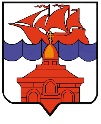 РОССИЙСКАЯ ФЕДЕРАЦИЯКРАСНОЯРСКИЙ КРАЙТАЙМЫРСКИЙ ДОЛГАНО-НЕНЕЦКИЙ МУНИЦИПАЛЬНЫЙ РАЙОНАДМИНИСТРАЦИЯ СЕЛЬСКОГО ПОСЕЛЕНИЯ ХАТАНГА ПОСТАНОВЛЕНИЕ23.01.2019 г.                                                                                                                     № 011 – ПОб организации пожарно-профилактической работы в жилом секторе и на объектах   с массовым пребыванием людей на территории сельского поселения Хатанга В соответствии с Федеральным законом от 21.12.1994 г. № 69-ФЗ «О пожарной безопасности», Федеральным законом от 06.10.2003 г. № 131-ФЗ «Об общих принципах организации местного самоуправления в Российской Федерации», Уставом сельского поселения Хатанга,ПОСТАНОВЛЯЮ:Утвердить Положение о порядке организации и проведения пожарно-профилактической работы в жилом секторе и на объектах с массовым пребыванием людей в границах сельского поселения Хатанга согласно приложению к настоящему Постановлению.Назначить ответственным лицом за проведение противопожарной пропаганды и обучение населения мерам пожарной безопасности заместителя Главы сельского поселения Хатанга Скрипкина А. С.Опубликовать Постановление в Информационном бюллетене Хатангского сельского Совета депутатов и администрации сельского поселения Хатанга и на официальном сайте органов местного самоуправления сельского поселения Хатанга www.hatanga24.ru.Постановление вступает в силу в день, следующий за днем его официального опубликования.Контроль за исполнением настоящего Постановления возложить на Скрипкина А.С., заместителя Главы сельского поселения Хатанга. Исполняющая обязанностиГлавы сельского поселения Хатанга                                                                          А. И. Бетту                                                                                                                  Приложение                                                                                                                  к Постановлению администрации                                   сельского поселения Хатанга                                                                                                                   от 23.01.2019 г. № 011 -ППОЛОЖЕНИЕ
о порядке организации и проведения пожарно-профилактической работы в жилом секторе и на объектах с массовым пребыванием людей в границах сельского поселения Хатанга1. Общие положения            1.1. Положение о порядке организации и проведения пожарно-профилактической работы в жилом секторе и на объектах с массовым пребыванием людей в границах сельского поселения Хатанга определяет цели, задачи, порядок и периодичность проведения противопожарной пропаганды и обучения населения мерам пожарной безопасности.            1.2. Основными целями обучения населения мерам пожарной безопасности и проведения противопожарной пропаганды являются:            - снижение количества пожаров и степени тяжести их последствий;            - совершенствование знаний населения в области пожарной безопасности.            1.3. Основными задачами в сфере обучения населения мерам пожарной безопасности и проведения противопожарной пропаганды являются:- совершенствование знаний и навыков населения по организации и проведению мероприятий, направленных на предотвращение пожаров, порядку действий при возникновении пожара, изучению приемов применения первичных средств пожаротушения;            - повышение эффективности взаимодействия администрации сельского поселения Хатанга, организаций и населения в сфере обеспечения пожарной безопасности;            - совершенствование форм и методов противопожарной пропаганды; - оперативное доведение до населения информации в области пожарной безопасности;            - создание условий для привлечения граждан на добровольной основе к деятельности по предупреждению и тушению пожаров, а также участия населения     в борьбе с пожарами.             1.4. Противопожарную пропаганду проводят уполномоченные работники администрации сельского поселения Хатанга, а также руководители учреждений и организаций.2. Организация противопожарной пропаганды             2.1. Администрация сельского поселения Хатанга проводит противопожарную пропаганду посредством:             - изготовления и распространения среди населения противопожарных памяток, листовок;             - изготовления и размещения социальной рекламы по пожарной безопасности в местах общего пользования;             - организации конкурсов, выставок, соревнований на противопожарную тематику;  - привлечения средств массовой информации;             - размещение информационного материала на противопожарную тематику на официальном сайте администрации сельского поселения Хатанга в сети Интернет и в ИЦ «Хатанга.            2.2. Учреждениям, организациям рекомендуется проводить противопожарную пропаганду посредством:            -  изготовления и распространения среди работников организации памяток и листовок о мерах пожарной безопасности;            - размещения в помещениях и на территории поселения учреждений и организаций информационных стендов пожарной безопасности;             2.3. Противопожарная пропаганда и обучение населения мерам пожарной безопасности проводится на постоянной основе и непрерывно.             2.4. При организации пожарно-профилактической работы в жилом секторе (в том числе с привлечением организаций, осуществляющих управление многоквартирными домами) и на объектах с массовым пребыванием людей проверяется соблюдение требований пожарной безопасности, в том числе:              - выполнение организационных мероприятий по соблюдению пожарной безопасности; - проверка содержания территории, зданий, сооружений и помещений требованиям безопасности;             - проверка состояние эвакуационных путей и выходов установленным требованиям;              - готовность персонала организации к действиям в случае возникновения пожара; - организация и проведение противопожарной пропаганды и обучения работников учреждений и организаций мерам пожарной безопасности в соответствии с действующим законодательством;              - проведение совместных рейдов с отделом надзорной деятельности, представителями органов социальной зашиты, представителями организаций, осуществляющих управление многоквартирными домами и отделом внутренних дел по проверке противопожарного состояния мест проживания лиц, ведущих асоциальный образ жизни, и мест проживания неблагополучных семей.